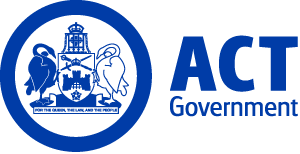 ACT Government GazetteGazetted Notices for the week beginning 18 January 2018VACANCIESCalvary Health Care ACT (Public)Patient Flow Unit ManagerRegistered Nurse Level 4 Grade 3 $130,586, Canberra (PN: TBA)Gazetted: 25 January 2018Closing Date: 29 January 2018Details: Full position details can be seen on Calvary Public Hospital Bruce's website, https://calvary.mercury.com.au Reference Number: 16463Contact Officer: Tami Murrells tami.murrells@calvary-act.com.auApplications can be forwarded to: https://calvary.mercury.com.auRegistered NurseRegistered Nurse Level 1 $63,548 - $84,888, Canberra (PN: Several)Gazetted: 25 January 2018Closing Date: 28 January 2018Details: Full position details can be seen on Calvary Public Hospital Bruce's website, https://calvary.mercury.com.au Reference Number: 16579Contact Officer: Anne Eade anne.eade@calvary-act.com.auApplications can be forwarded to: https://calvary.mercury.com.auPayroll Liaison OfficerAdministrative Services Officer 3 $60,039 - $64,616, Canberra (PN: LP6187)Gazetted: 25 January 2018Closing Date: 23 January 2018Details: Full position details can be seen on Calvary Public Hospital Bruce's website, https://calvary.mercury.com.au Reference Number: 16521Contact Officer: Donna Johnston donna.johnston@calvary-act.com.au Applications can be forwarded to: https://calvary.mercury.com.auDeputy Chief Financial OfficerExecutive Level Senior Officer Grade A $137,415, Canberra (PN: Expected)Gazetted: 25 January 2018Closing Date: 31 January 2018Details: Full position details can be seen on Calvary Public Hospital Bruce's website, https://calvary.mercury.com.au Reference Number: 16578Contact Officer: Bill Morfis (02) 6201 6101 bill.morfis@calvary-act.com.au Applications can be forwarded to: https://calvary.mercury.com.auAdministration AssistantAdministrative Services Officer Class 3 $60,039 - $64,616, Canberra (PN: TBA)Gazetted: 25 January 2018Closing Date: 28 January 2018 Details: Full position details can be seen on Calvary Public Hospital Bruce's website, https://calvary.mercury.com.au Reference Number: 16507Contact Officer: Tristan Snow Tristan.Snow@calvary-act.com.auApplications can be forwarded to: https://calvary.mercury.com.auBusiness ManagerSenior Officer Grade C $100,462 - $108,140, Canberra (PN: LP9651)Gazetted: 25 January 2018Closing Date: 01 February 2018 Details: Full position details can be seen on Calvary Public Hospital Bruce's website, https://calvary.mercury.com.au Reference Number: 16549Contact Officer: Bill Morfis (02) 6201 6101 bill.morfis@calvary-act.com.au Applications can be forwarded to: https://calvary.mercury.com.auCanberra Institute of TechnologySelection documentation and the mandatory application cover sheet for the following positions may be downloaded from: http://www.jobs.act.gov.au/ Applications can be sent via email to: jobs@act.gov.auTechnology and DesignBuilding, Engineering and Spatial InformationTeacherTeacher Level 1 $70,519 - $94,094, Canberra (PN: 51286)Gazetted: 22 January 2018Closing Date: 29 January 2018Details: CIT Building, Engineering and Spatial Information Department delivers a range of Qualifications and programs in building and construction management, engineering, spatial information, surveying, 3D parametric drawing and asbestos. The Department is seeking a suitably qualified person to fill the teaching position for the surveying qualifications to students across Australia at both the Certificate IV and Diploma level. These qualifications are offered in a flexible environment to meet the needs of both the student and their employer by conducting 4-5 day practical workshops across the year supported by CIT’s on line learning platform. The successful applicant would be familiar with current industry practise, including operation of surveying equipment and relevant software. CIT is committed to building an inclusive workplace through a culturally diverse workforce. As part of this commitment we strongly encourage and welcome applications from Aboriginal or Torres Strait Islander peoples and/or people with a disability.Eligibility/other Requirements: New Teacher Level 1.1 to Teacher Level 1.6 must hold or complete a Certificate IV Training and Assessment, TAE40110 qualification or its successor, within the first twelve (12) months of commencement of employment; and at commencement are required to hold a minimum of an Enterprise Skill Set as described in Clause 118 of the Standards for RTOs 2015. Teacher Level 1.7 must hold a full Training and Assessment Certificate IV level qualification (such as a TAE40110 or its successor) and a Diploma of Vocational Education and Training (or equivalent). Teacher Level 1.8 and above must hold a full Training and Assessment Certificate IV level qualification (such as a TAE40110 or its successor) and an Advanced Diploma in Adult Learning and Development (or equivalent). Industry Experience: All teachers at Teacher Level 1 or Level 2 are required to have relevant industry experience and vocational qualifications equal to that being taught, or as specified in the applicable training package or accredited curriculum specifications. Diploma of Surveying is desirable.Note: This is a temporary part-time position available for 12 months with the possibility of extension. The position is offered at a part-time load of 18.38 hours per week. The salary noted will be paid pro rata.Contact Officer: Noel Hamey (02) 6207 4161 noel.hamey@cit.edu.auTrade Skills and Vocational LearningElectrical TradesElectrical/Refrigeration TeacherTeacher Level 1 $70,519 - $94,094, Canberra (PN: 51403)Gazetted: 22 January 2018Closing Date: 29 January 2018Details: CIT is looking for an enthusiastic, innovative and qualified Electrical and/or Air-Conditioning and Refrigeration Teacher to join the CIT Electrical Trades team. This teacher role requires someone to facilitate quality educational outcomes and provide supportive learner pathways for students enrolled in the Electrical and/or Air-Conditioning and Refrigeration qualification/s. This includes working within the CIT quality training and assessment system. Students in the program include Australian Apprentices and as such compliance requirements overarching these students will be applied. This includes training plan negotiations, enrolments and reporting progress to employers and funding agencies. As a CIT Teacher you will be required to use flexible, innovative and blended learning methodologies and tools to deliver educational programs. In addition, teachers maintain complete and accurate records of student activity and performance, and maintain and update student progress and other details on the Institutes Student Information Management System. To support teaching practice, CIT teachers are also supported to participate in professional development activities to maintain vocational currency, and you will be required to contribute to CIT’s organisational culture through the promotion and modelling of CIT Cultural Traits. ‘CIT is committed to building an inclusive workplace through a culturally diverse workforce. As part of this commitment we strongly encourage and welcome applications from Aboriginal and Torres Strait Islander peoples and/or people with a disability’.Eligibility/Other Requirements: Mandatory qualifications and/or Registrations/Licencing: New Teacher Level 1.1 to Teacher Level 1.6 must hold or complete a Certificate IV Training and Assessment, TAE40110 qualification or its successor, within the first twelve (12) months of commencement of employment; and At commencement are required to hold a minimum of an Enterprise Skill Set as described in Clause 118 of the Standards for RTOs 2015. Teacher Level 1.7 must hold a full Training and Assessment Certificate IV level qualification (such as a TAE40110 or its successor) and a Diploma of Vocational Education and Training (or equivalent). Teacher Level 1.8 and above must hold a full Training and Assessment Certificate IV level qualification (such as a TAE40110 or its successor) and an Advanced Diploma in Adult Learning and Development (or equivalent). Industry Experience: All teachers at Teacher Level 1 or Level 2 are required to have relevant industry experience and vocational qualifications equal to that being taught, or as specified in the applicable training package or accredited curriculum specifications. Appropriate Industry Competencies demonstrated by the following qualifications: Certificate III in Electro Technology – Electrical or equivalent and/or;   Certificate III in Refrigeration and Air Conditioning – or equivalent. Possess or able to obtain -  ARCtick – Refrigerant handling licence. Minimum of five years industry experience.Note: This position is for temporary filling for a period of two years with the possibility of extension up to but not exceeding five years. ‘Temporary employment offered as a result of this advertisement may lead to permanency/promotion as per the Public Sector Management Standards, Section 14 – Direct appointment of employee – general, and Section 20 – Direct promotion – general and CIT Enterprise Agreements’. Contact Officer: Josephine Whitfield (02) 6207 3218 josephine.whitfield@cit.edu.auCorporate ServicesTraining InitiativesTraining Initiatives AdministratorAdministrative Services Officer Class 4 $66,656 - $72,175, Canberra (PN: 18396)Gazetted: 18 January 2018Closing Date: 1 February 2018Details: As part of the Training Initiatives Unit at Canberra Institute of Technology an opportunity exists to fill the position of Training Initiatives Administrator. The Training Initiatives Administrator will supervise staff and oversee the training of processing staff and specialist support staff in the operations and techniques of the team. Liaise with all levels of internal and external stakeholders in various departments and industries and manage work flow, have attention to detail and monitor compliance and quality assurance. The successful applicant will demonstrate professionalism, be customer centric, work collaboratively, be trusted and accountable for own actions. CIT is committed to building an inclusive workplace through a culturally diverse workforce. As part of this commitment we strongly encourage and welcome applications from Aboriginal or Torres Strait Islander peoples and/or people with a disability. Note: This position is for temporary filling for a period of 12 months with the possibility of extension. Temporary employment offered as a result of this advertisement may lead to permanency/promotion as per the Public Sector Management Standards, Section 14 – Direct appointment of employee – general, and Section 20 – Direct promotion – general and CIT Enterprise Agreements.Contact Officer: Manuela Wilsener (02) 6205 9992 manuela.wilsener@cit.edu.auChief Minister, Treasury and Economic DevelopmentSelection documentation and the mandatory application cover sheet for the following positions may be downloaded from: http://www.jobs.act.gov.au/ Applications can be sent via email to: jobs@act.gov.auChief Digital OfficerExecutive Level 3.7 $325,369 - $340,021 depending on current superannuation arrangements, Canberra (PN: E785)Gazetted: 22 January 2018Closing Date: 29 January 2018Details: This pivotal leadership role, based in Canberra, will influence and enable the Australian Capital Territory to be a Smart City in a way that is unique for us. You will draw on the most appropriate global initiatives as sources of innovation but ensure they are aggregated, elastic, efficient and personalised. The overarching philosophy is to ensure services are focused around the needs of the citizens, government workforce, business and community groups. More specifically, this means:Assisting the ACT Government to further adapt its business and frontline leadership to a digital context by devising and executing strategies for whole-of-government engagement enabled by digital revolution; While simultaneously promoting greater understanding of what practical, considered yet fearless measures will align agility, innovation, autonomy, reliability and customer responsiveness as a result of technological innovation; That will be supported all new data analytics which will provide a rich source for policy and performance analytics, personalisation, open data and more generally, the achievement of social goals.We require a digital leader whose background includes not just the customer-facing or operational aspects of digitisation, but also experience in managing complex transformation and influencing a diverse range of stakeholders. Your ability to navigate the intricacies of both legacy IT architectures and new digital applications will be complimented by a strong background in business partnership, as well as significant experience in proactively addressing the often nuanced governance frameworks that exist within public sector contexts, when leading the approval and execution of major technology investments. You will be an advocate for fit for purpose digital best practice in large enterprise environments, be known as collegiate with a solid ability to engage others, create enthusiasm and lift implementation rigour and encourage thought leadership. A strong track record and reputation for successfully developing and delivering meaningful digital excellence in partnership, on time and on budget, within a consumer orientated multi-site environment is crucial. You will ideally be coming from a Head of Digital Technology, Chief Digital Officer (CDO) or Programme Manager – Digital within complex services environments. Experience at a senior level within Government delivering well-governed and demonstrably effective digital services will be highly regarded.Are you able to create belief and commitment to a future that will deliver competitive advantage for an entire community? For a confidential discussion please contact Allan Laurie at Watermark Search International. Tel: (02) 9233 1200 or send an expression of interest and application quoting Ref No 68359 to email: search@watermarksearch.com.auContract: The successful applicant will be engaged under a performance based contract for a period of up to five years. Prospective applicants should be aware that long-term engagements are tabled in the ACT Legislative Assembly.Remuneration: The position attracts a remuneration package ranging from $325,369 to $340,021 depending on current superannuation arrangements of the successful applicant. This includes a cash component of $266,397Enterprise CanberraActive CanberraExecutiveDirector, Sports and RecreationExecutive Level 1.3 $228,037 - $237,944 depending on current superannuation arrangements, Canberra (PN: E614)Gazetted: 24 January 2018Closing Date: 30 January 2018Details: Enterprise Canberra is seeking expressions of interest (EOIs) from SOG As and senior executives across the ACT government for a vacancy in the Director, Sports and Recreation position for a period of eight months, commencing 29 January 2018. As per the position description attached Reporting directly to the Deputy Director-General, the Director is responsible for managing and leading the delivery of high quality, high value outcomes in sport and recreation for the benefit and wellbeing of the Canberra community in the areas of:policy development and administration;community sport infrastructure planning and approval, including partnered projects;programs ranging from grants, elite team performance funding agreements, education training and other industry support initiatives as required; andelite athlete support through the ACT Academy of Sport.The Director plays a key role in providing high level, strategic advice and support to the Minister for Sport and Recreation against these key areas. This includes representing the ACT Government and supporting the Minister at various national forums, and fostering appropriate strategic alliances and partnerships with other governments in this context. 
Remuneration: The position attracts a remuneration package ranging from $228,037 to $237,944 depending on current superannuation arrangements of the successful applicant. This includes a cash component of $180,124.
Contract: The successful applicant will be engaged under a performance based contract for a period of eight months.
How to Apply: Expressions of Interest (EOI)s should outline claims against the ACT Government Executive Capabilities and should be kept to a maximum of 300 words. EOIs are open for one week and must be submitted to kareena.arthy@act.gov.au
Applications should be sent to the contact officer.Access CanberraLicencing and RegistrationLicencing ExecutiveDirector Licencing and RegistrationsExecutive Level 1.3 $228,037 - $237,944 depending on current superannuation arrangements, Canberra (PN: E218)Gazetted: 18 January 2018Closing Date: 1 February 2018Details: Calling all jugglers, acrobats and circus stars! Most ACT regulatory licences and registrations are now under the one tent in Access Canberra, and you have the chance to be one of the ringmasters. The Chief Minster, Treasury and Economic Development Directorate (CMTEDD) is seeking a collaborative, solutions-focused leader to fill the position of Director Licensing and Registrations at Access Canberra. We are looking for someone who is comfortable with change and doing things differently – who can interpret and help reform legislation as well as shape and lead a 100 plus strong workforce to build new skills and capabilities for a modern, risk-based regulator. The successful person will also help reduce red tape, increase data sharing opportunities and work with industry supporting them to navigate reform centred on growing and diversifying our economy. An ability to work with multiple Boards and statutory office holders and to contribute to strategic Information and Communication Technology (ICT) transformation is also required. At Access Canberra we are keen to improve the diversity of our Executive leadership group so encourage applications from the full range of diversity cohorts. In your pitch, we’re keen to hear about your greatest achievement in the past five years and why that makes you the best person for the role, as well as how you demonstrate the executive capabilities. Jokes will not be included in the word limit #not joking. Your CV should also include the details of two referees (one referee should’ve worked for you). Remuneration: The position attracts a remuneration package ranging from $228,037 to $237,944 depending on current superannuation arrangements of the successful applicant. This includes a cash component of $180,124. Contract: The successful applicant will be engaged under a performance based contract for a period of up to five years. Prospective applicants should be aware that long-term engagements are tabled in the ACT Legislative Assembly.  Contact Officer: You can contact Linda if you have questions about the role on (02) 6207 5014 or via email to linda.muscat@act.gov.au.How to Apply: If you’re interested in making a difference for small business and residents and can handle working without an office in activity-based workplaces at Woden and Dickson, please send your CV and a pitch of no more than two pages to jobs@act.gov.auProcurement, Property and VenuesGoods and ServicesExecutive TeamBusiness Manager - Goods and ServicesSenior Officer Grade C $100,462 - $108,140, Canberra (PN: 11740)Gazetted: 22 January 2018Closing Date: 6 February 2018Details: ACT Goods and Services is looking for an energetic and capable person to take on the new role as Branch Business Manager. The role will be key in co-ordinating the functions of the branch and ensuring we meet our service commitments and corporate obligations. As a service organisation we'll need someone that is naturally organised, responsive and industrious. It will also be essential to be a team player to work cohesively with senior managers within the branch and with executive teams across the broader Division and Group. The Branch is undergoing significant change in line with evolution of procurement from a compliance focus to a broader business function. Accordingly, staff that embrace a more commercial and service culture are key to the Branch's future success. Excellent communication skills are essential and we're particularly looking for someone that can write well. Strong administration skills and experience and initiative are also very important as we're looking for our new Business Manager to drive continuous improvement in our administration practices to maximise our resources towards service delivery. While some background in procurement may be useful it is not important for this role. If this sounds like a good fit for you, we'd welcome your enquiries and application. Chief Minister, Treasury and Economic Development Directorate (CMTEDD) supports workforce diversity and is committed to creating an inclusive workplace. As part of this commitment, Aboriginal and Torres Strait Islander peoples, people with disability and those who identify as LGBTIQ are encouraged to apply.Contact Officer: Dave Purser (02) 6205 8013 dave.purser@act.gov.auRevenue Management DivisionRevenue Collection Transformation ProgramBusiness Systems SupportService Desk Technical AnalystAdministrative Services Officer Class 6 $79,824 - $91,356, Canberra (PN: 05801)Gazetted: 18 January 2018Closing Date: 1 February 2018Details: The ACT Revenue Office is seeking a talented, capable and driven individual to assist the recently established Business Systems Support Team with 1st and 2nd level support, simple configuration of the new tax system, and working more broadly within the program on various projects requiring a person with ICT knowledge. Chief Minister, Treasury and Economic Development Directorate (CMTEDD) supports workforce diversity and is committed to creating an inclusive workplace. As part of this commitment, Aboriginal and Torres Strait Islander peoples, people with disability and those who identify as LGBTIQ are encouraged to apply.Note: This is a temporary position available for a period of six months with the possibility of extension and/or permanency.Contact Officer: Domenic Dichiera (02) 6207 0076 domenic.dichiera@act.gov.auEnterprise CanberraartsACTBusiness SupportExecutive Assistant - Business SupportAdministrative Services Officer Class 5 $74,081 - $78,415, Canberra (PN: 22821)Gazetted: 18 January 2018Closing Date: 25 January 2018Details: ArtsACT is seeking a motivated and organised person to join the team and fill the role of Executive Assistant - Business Support. The successful person will work with the Director, artsACT and the artsACT team to provide administrative support including managing Government and Assembly business requirements, using TRIM (HP records manager), smarty grants, travel management programs, squiz matrix and data systems. The position is the first point of contact for artsACT and liaise with internal and external stakeholders, clients and government officers as well as assisting with artsACT's communications and social media channels. The successful applicant will demonstrate high level administrative and organisational skills and well developed-communication skills. Full information on duties is available in the position description. Chief Minister, Treasury and Economic Development Directorate (CMTEDD) supports workforce diversity and is committed to creating an inclusive workplace. As part of this commitment, Aboriginal and Torres Strait Islander peoples, people with disability and those who identify as LGBTIQ are encouraged to apply.Note: This is a temporary position available for a period of 12 months with the possibility of extension. Applicants should provide an application cover sheet, statement addressing the selection criteria, a Curriculum Vitae and two referees (ideally one of which should be a current supervisor). Selection may be may be based on written application only.Contact Officer: Sam Tyler (02) 6205 4365 sam.tyler@act.gov.auShared ServicesFinanceAccounts ReceivableAccounts Receivable SupervisorAdministrative Services Officer Class 5 $74,081 - $78,415, Canberra (PN: 07194)Gazetted: 18 January 2018Closing Date: 1 February 2018Details: Shared Services Accounts Receivable is seeking expressions of interest for a permanent Administrative Services Officer Class 5 (ASO5) vacancy within the Accounts Receivable Team. The Accounts Receivable Supervisor will manage the daily operations and strategic objectives of Shared Services Accounts Receivable cycle through design, implementation, maintenance and management of business functions and procedures for the Accounts Receivable process. This role supports the Team Leader Accounts Receivable in the management of staff to ensure key performance indicators and service deliverable standards for the area are met. Chief Minister, Treasury and Economic Development Directorate (CMTEDD) supports workforce diversity and is committed to creating an inclusive workplace. As part of this commitment, Aboriginal and Torres Strait Islander peoples, people with disability and those who identify as LGBTIQ are encouraged to apply.Contact Officer: Robert Miller (02) 6207 8119 robert.miller@act.gov.auCommunity ServicesSelection documentation and the mandatory application cover sheet for the following positions may be downloaded from: http://www.jobs.act.gov.au/ Applications can be sent via email to: jobs@act.gov.auHousing and Community ServicesBusiness and CapitalCapital DeliverySenior ManagerSenior Officer Grade B $118,319 - $133,197, Canberra (PN: 27131)Gazetted: 18 January 2018Closing Date: 1 February 2018Details: The Community Services Directorate is seeking an experienced Manager to lead the delivery of Housing ACT's capital program, including the sales, acquisition and construction of new properties. This important leadership role involves procurement, community and stakeholder engagement, projects, contract and risk management and significant budget responsibility.Note: Selection of the successful applicant may be based on application only.Contact Officer: Peter Johns (02) 6207 8170 peter.johns@act.gov.auCultural Facilities CorporationCanberra Museum and GalleryCasual Barista/ Cafe OperatorGeneral Services Officer Level 2 $28.06 per hour including casual loading, Canberra (PN: Casual)Gazetted: 24 January 2018Closing Date: 8 February 2018Canberra Museum and Gallery (CMAG) is seeking Expressions of Interest from enthusiastic, suitably experienced individuals to work as Cafe Operators as part of the Visitor Services team. The museum and gallery is located in the heart of Canberra's CBD on the corner of London Circuit and Civic Square. The Cafe opening hours are Monday to Friday from 8.30am to 3.00pm. These hours are covered by two staff with overlapping shifts of 4.5 hours per day. There are also occasional weekend openings of the Cafe in association with events at CMAG. Duties: This role demands excellent customer service, organisation and communication skills. High quality hospitality services including the provision of food and beverage services, maintaining excellent food hygiene, maintaining stock inventory and ordering, management of a cash register and till balancing. The successful applicant will have experience working in a cafe or restaurant operation as a barista.Note: This position involves physical activity, some lifting and some out-of-hours work. Essential: Some availability Monday to Friday, must be prepared to work occasional weekends and evenings. Desirable: Current Food Safety Supervisor (SITXFSA101 ACT, SITXFSA201 ACT) certification and First Aid Certificate. Applications must include a current CV with details of any of the above certifications. Applicants need to submit their CV and a half-page Expression of Interest.Contact Officer: Michael Bailey (02) 6207 2465 michael.bailey@act.gov.au Applications can be forwarded to: Trudy Collins, HR Adviser, PO Box 939 Civic Square, ACT 2608 or email CFC.HR@act.gov.auEducationSelection documentation and the mandatory application cover sheet for the following positions may be downloaded from: http://www.jobs.act.gov.au/ Applications can be sent via email to: jobs@act.gov.auOffice for SchoolsNorth/Gungahlin NetworkGungahlin CollegeClassroom Teacher PE and ScienceClassroom Teacher $63,459 - $100,317, Canberra (PN: 39298)Gazetted: 19 January 2018Closing Date: 26 January 2018Details: Gungahlin College is seeking an enthusiastic and outstanding Teacher of PE. The ability to teach Biology and Chemistry is highly desirableEligibility/Other Requirements: A minimum of four years full-time (or equivalent) tertiary study leading to the award of a recognised school teaching qualification. Current teaching registration with the ACT Teacher Quality Institute (or eligibility for teacher registration with the ACT Teacher Quality Institute). Mandatory: A current registration issued under the Working with Vulnerable People (Background Checking) Act 2011. For further information on Working with Vulnerable People registration refer to - https://www.accesscanberra.act.gov.au/app/answers/detail/a_id/1804.Note: This is a temporary position available until 26 January 2019.Contact Officer: Priscilla Wray (02) 6142 1000 priscilla.wray@ed.act.edu.auHealthSelection documentation for the following positions may be downloaded from http://www.health.act.gov.au/employment.  Apply online at http://www.health.act.gov.au/employmentCanberra Hospital and Health Services RehabilitationUniversity of Canberra Public Hospital Aged and Community Care NursingClinical Nurse Consultant/Manager Registered Nurse Level 3.2 $114,377, Canberra (PN: 22402, several) Gazetted: 25 January 2018Closing Date: 08 February 2018Details: About us: ACT Health is a values-led Directorate. Our values guide our day-to-day actions, behaviours, decisions and communications to successfully deliver the best services to meet the needs of our community. They were developed by us, for us and are unique to our work. The University of Canberra Public Hospital will provide sub-acute rehabilitation health services to the ACT and surrounding region. Canberra Hospital and Health Services provides acute, sub-acute, primary and community-based health services to the ACT and surrounding region. The key strategic priority for the Canberra Hospital acute services is to deliver timely access to effective and safe hospital care services. The Canberra Hospital delivers a full range of medical, surgical and obstetric services, including complex procedures in areas such as cardiac surgery, neurosurgery and neonatal intensive care. Strong links exist between hospital and community-based services, as many of the operational divisions deliver services across the continuum of care to ensure continuity of care for patients. The community based services of ACT Health include Early Childhood, Youth and Women’s Health; Dental Services, Rehabilitation and Community Care; Mental Health, Alcohol and Drug Services. In addition, Justice Health Services are provided within the Territory’s detention facilities. ACT Health is a partner in teaching with the Australian National University, the University of Canberra and the Australian Catholic University. Overview of the work area and position: The University of Canberra Public Hospital (UCPH) is scheduled to open in 2018. UCPH is a 140 bed sub- acute rehabilitation hospital providing inpatient rehabilitation, aged care rehabilitation, mental health rehabilitation and outpatient and community based rehabilitation services. Rehabilitation, Aged and Community Care (RACC) is a vibrant and diverse Division within ACT Health providing multidisciplinary rehab, aged and community based care across a range of settings. This includes Canberra Hospital, Community Health Centres, Village Creek Centre in Kambah, and Independent Living Centre in Weston. Planning is well underway to establish the ACT’s first sub-acute rehabilitation hospital on the grounds of the University of Canberra. The new hospital, the University of Canberra Public Hospital (UCPH) is part of the ACT Health’s planned network of health facilities designed to meet the needs of our ageing and growing population. It is planned for the inpatient Rehabilitation units to move from the Canberra Hospital to the University of Canberra Public Hospital in mid 2018. The Rehabilitation service at UCPH will initially consist of the following wards: Neurological Rehabilitation; General Rehabilitation and Older Persons Rehabilitation. Prior to UCPH opening, a Clinical Nurse Consultant/Manager is being recruited immediately for the Rehabilitation Ward (12B) at Canberra Hospital. This position will transfer to UCPH.  Clinical Nurse Consultants / Managers (CNC/M) for the remaining two wards are being recruited to assist with commissioning training prior to UCPH opening and may be required to relieve the Ward 12B CNC/M for short periods of time to enable their involvement in the commissioning process also. Allocation to the UCPH rehabilitation units will be negotiated with the successful applicants according to the merit list.Note: Applicants should indicate their preferred speciality in their applications. If applicants wish to be considered for all three specialities they should clearly indicate this in their application/covering letter. These positions will all be based at UCPH from July 2018. Please note these positions work Monday to Friday.Contact Officer: Rhonda Maher (02) 6244 2205 rhonda.maher@act.gov.auCanberra Hospital and Health Services Rehabilitation, Aged and Community Care Executive Operations Manager - Administration Senior Officer Grade C $100,462 - $108,140, Canberra (PN: 35667) Gazetted: 25 January 2018Closing Date: 01 February 2018Details: About us: ACT Health is a values-led Directorate. Our values guide our day-to-day actions, behaviours, decisions and communications to successfully deliver the best services to meet the needs of our community. They were developed by us, for us and are unique to our work. Canberra Hospital and Health Services provides acute, sub-acute, primary and community-based health services to the ACT and surrounding region. The key strategic priority for acute services is to deliver timely access to effective and safe hospital care services. The hospital delivers a full range of medical, surgical and obstetric services, including complex procedures in areas such as cardiac surgery, neurosurgery and neonatal intensive care. Strong links exist between hospital and community-based services, as many of the operational divisions deliver services across the continuum of care to ensure continuity of care for patients. The community based services of ACT Health include Early Childhood, Youth and Women’s Health; Dental Services, Rehabilitation and Community Care; Mental Health, Alcohol and Drug Services. In addition, Justice Health Services are provided within the Territory’s detention facilities. ACT Health is a partner in teaching with the Australian National University, the University of Canberra and the Australian Catholic University. Overview of the work area and position: Rehabilitation, Aged and Community Care (RACC) is a vibrant and diverse Division within ACT Health providing multidisciplinary rehab, aged and community based care across a range of settings. This includes Canberra Hospital, Community Health Centres, Village Creek Centre in Kambah, and Independent Living Centre in Weston. Planning is well underway to open the ACT’s first sub-acute rehabilitation hospital on the grounds of the University of Canberra in July 2018. The new hospital, the University of Canberra Public Hospital (UCPH) is part of the ACT Health’s planned network of health facilities designed to meet the needs of our ageing and growing population. This position is expected to contribute to the establishment of innovative administrative practises that support the delivery of the Division’s clinical and business services. The Operations Manager will be responsible for leading, developing and implementing the administrative functions for the Division, across a range of clinical settings both at the Canberra Hospital and in the community.  The successful applicant is expected to establish professional relationships with a range of internal and external stakeholders including the Director of Ambulatory Services. This position will also contribute to the commissioning of UCPH.  Eligibility/Other Requirements: Mandatory: Current driver’s licence is mandatory. Holds or working towards a qualification in management or relevant field is desirable. Prior to commencement successful candidates will be required to undergo a pre-employment Police check and obtain a Compliance Certificate from OMU (Occupational Medicine Unit) relating to assessment, screening and vaccination processes against specified infectious diseases.Note: This is a temporary position available for a period of ten months with the possibility of extension.Contact Officer: Maria Stahre (02) 6244 2767 maria.stahre@act.gov.auCanberra Hospital and Health ServicesMental Health, Justice Health, Alcohol and Drug ServicesJustice HealthForensic Mental Health ServiceRegistered Nurse Level 2 $88,249 - $93,533, Canberra (PN: 39502)Gazetted: 25 January 2018Closing Date: 8 February 2018Details: About us: ACT Health is a values-led Directorate. Our values guide our day to day actions, behaviours, decisions and communications to successfully deliver the best services to meet the needs of our community. They were developed by us, for us and are unique to our work. Overview of work area and position: The Forensic Mental Health Service (FMHS) is a specialist mental health assessment and treatment service for consumers who have a history of, are currently involved with, or are at high risk of becoming involved with, the criminal justice system. FMHS provides mental health care across the lifespan and across a range of settings, including a centralised community health facility, youth and adult custodial facilities, off campus community outreach and court settings. FMHS is one united service with five distinguishable yet integrated service components as follows: FMHS Community Outreach Service (FCOS); FMHS Court Assessment and Liaison (FCAL); FMHS at Bimberi Youth Justice Centre (FMHS BYJC); FMHS at Alexander Maconochie Centre (FMHS AMC); Fixed Threat Assessment Team (FTAT). The service aims to provide collaborative care involving the consumer, their carers and other key services. At this level it is expected that you will provide, under limited supervision, high quality care to achieve sound outcomes for consumers across the lifespan and in a variety of settings. You will be required to undertake professional development and clinical supervision, participate in quality initiatives and contribute to the multidisciplinary team process. Clinicians working with FMHS will be supported via structured clinical supervision, a collaborative and multidisciplinary team environment and through professional development. Professional development will be provided with regards to forensic frameworks, psychometrics and therapeutic interventions. Clinicians may be provided with the opportunity to undertake specialist tasks such as forensic risk consultations, court assessments and therapeutic interventions including addressing crimininogenic factors. Clinicians are employed by FMHS and will therefore be skilled across the distinct areas within the service.Eligibility/Other Requirements: Mandatory: Be registered or be eligible for registration with the Australian Health Practitioner Regulation Agency (AHPRA). Relevant experience in the area of Mental Health. Current driver’s licence. Desirable: Tertiary qualifications in Nursing. Prior to commencement successful candidates will be required to undergo a pre-employment Police check, be registered under the Working with Vulnerable People (Background Checking) Act 2011 and comply with ACT Health Occupational Assessment, Screening and Vaccination policy, (OMU).Notes: Selection may be based on written application and referee reports only. Please provide two written referee reports with your written application.Contact Officer: Jaime Bingham (02) 6205 1551 jaime.bingham@act.gov.auCanberra Hospital and Health ServicesMental Health, Justice Health, Alcohol and Drug Services Justice Health Services Dhulwa Mental Health NurseRegistered Nurse Level 2 $88,249 - $93,533, Canberra (PN: 37278, several) Gazetted: 25 January 2018Closing Date: 08 February 2018Details: About us: ACT Health is a values-led Directorate. Our values guide our day-to-day actions, behaviours, decisions and communications to successfully deliver the best services to meet the needs of our community. They were developed by us, for us and are unique to our work. Canberra Hospital and Health Services (CHHS) provides acute, sub-acute, primary and community-based health services to the ACT and surrounding region. The key strategic priority for acute services is to deliver timely access to effective and safe hospital care services. The hospital delivers a full range of medical, surgical and obstetric services, including complex procedures in areas such as cardiac surgery, neurosurgery and neonatal intensive care. Strong links exist between hospital and community-based services, as many of the operational divisions deliver services across the continuum of care to ensure continuity of care for patients. The community based services of ACT Health include Early Childhood, Youth and Women’s Health; Dental Services, Rehabilitation and Community Care; Mental Health, Alcohol and Drug Services. In addition, Justice Health Services are provided within the Territory’s detention facilities. ACT Health is a partner in teaching with the Australian National University, the University of Canberra and the Australian Catholic University. The Mental Health, Justice Health, Alcohol and Drug Services delivers services at a number of locations, including hospital inpatient and outpatient settings, community health centres, detention centres, other community settings including peoples home. These services include: Rehabilitation and Speciality Mental Health Services; Adult Acute Mental Health Services; Adult Community Mental Health Services; Alcohol and Drug Services; Child and Adolescent Mental Health Services (CAMHS) and Justice Health Services. Overview of the work area and position: The Dhulwa Mental Health Unit (DMHU) is a secure mental health inpatient unit operated by Justice Health Services, on behalf of ACT Mental Health, Justice Health, Alcohol and Drug Services (MHJHADS). It offers a contemporary, evidence based service, providing high quality mental health care that is guided by principles of Recovery. DMHU will provide a safe and structured environment with 24 hour clinical support for people with moderate to severe mental illness who cannot be safely cared for in a less restrictive environment. This will include mental health consumers who are, or who are at risk of becoming, involved with the criminal justice system. The service aims to provide dynamic and collaborative Recovery-informed care actively involving the individual, their carers, and other key partner services. All staff have a responsibility to maintain the safety and security of consumers, staff and visitors within this secure environment. At this level it is expected that you will provide high levels of clinical leadership and guidance to the nursing workforce, as well provide clinical support to assist in the clinical nursing care, treatment and recovery of consumers within a therapeutic secure environment. You will provide regular input into, and form an integral part of the multidisciplinary team of the DMHU and apply quality improvement processes to the therapy program undertaken within the DMHU. All team members are required to undertake professional development and supervision and participate in quality initiatives. The position is supported by a cohesive multi-disciplinary team of Nurses, Psychologists, Occupational Therapists, Social Workers, Allied Health Assistants, Administration Service Officers, Psychiatry Registrars and Consultant Psychiatrists. Eligibility/Other Requirements: Mandatory: Be registered or be eligible for registration with the Australian Health Practitioner Regulation Agency (AHPRA); a minimum of three years nursing experience within a forensic, acute or mental health setting and sound understanding of forensic mental health. Desirable: Post Graduate Qualification in Mental Health Nursing or working towards such; nursing experience with a Co-morbidity or Alcohol and Drug Service; clinical leadership experience and a current driver’s licence. Prior to commencement successful candidates will be required to undergo a pre-employment Police check and comply with ACT Health Occupational Assessment, Screening and Vaccination policy, (OMU).Contact Officer: Tasha Lutz (02) 6207 9439 tash.lutz@act.gov.auCanberra Hospital and Health ServicesMental Health, Justice Health, Alcohol and Drug Services Justice Health Services Mental Health Nurse Registered Nurse Level 1 $63,548 - $84,888, Canberra (PN: 38621, several) Gazetted: 25 January 2018Closing Date: 08 February 2018Details: About us: ACT Health is a values-led Directorate. Our values guide our day-to-day actions, behaviours, decisions and communications to successfully deliver the best services to meet the needs of our community. They were developed by us, for us and are unique to our work. The Justice Health Primary Health Team is part is a part of Justice Health Services (JHS) which is part of the Mental Health, Justice Health, Alcohol and Drug Services (MHJHADS) Division. JHS is a contemporary evidence based service providing high quality care. Strong links exist between hospital and community-based services, as many of the operational divisions deliver services across the continuum of care to ensure continuity of care for patients. The community based services of ACT Health include Early Childhood, Youth and Women’s Health; Dental Services, Rehabilitation and Community Care; Mental Health, Alcohol and Drug Services. In addition, Justice Health Services are provided within the Territory’s detention facilities. ACT Health is a partner in teaching with the Australian National University, the University of Canberra and the Australian Catholic University. Overview of the work area and position: The Dhulwa Mental Health Unit (DMHU) is part of the Mental Health, Justice Health, Alcohol and Drug Services Division which is a contemporary evidence-based service providing high quality mental health care that is guided by principles of Recovery. The service aims to provide collaborative care involving the consumer, their family/carers and other key services. It is expected that you will complete assessments, planning, implementing and care of clients. You will also be required to undertake professional development and supervision, participate in quality initiatives and contribute to the multidisciplinary team processes and the supervision of Enrolled Nurses. Eligibility/Other Requirements: Mandatory: Be registered or be eligible for registration with the Australian Health Practitioner Regulation Agency (AHPRA) and have a minimum of two years recent mental health experience within a forensic, acute or mental health setting. Desirable: Co-morbidity or Alcohol and Drug Service experience and a current driver’s licence. Prior to commencement successful candidates will be required to undergo a pre-employment Police check and comply with ACT Health Occupational Assessment, Screening and Vaccination policy, (OMU). Contact Officer: Tasha Lutz (02) 6207 9439 tash.lutz@act.gov.auCanberra Hospital and Health Services Chief of Clinical Operations Imaging Radiographer - Medical Imaging Health Professional Level 2 $61,784 - $84,816, Canberra (PN: 28788, several) Gazetted: 25 January 2018Closing Date: 08 February 2018Details: About us: ACT Health is a values-led Directorate. Our values guide our day to day actions, behaviours, decisions and communications to successfully deliver the best services to meet the needs of our community. They were developed by us, for us and are unique to our work. Canberra Hospital and Health Services provides acute, sub-acute, primary and community-based health services to the ACT and surrounding region. The key strategic priority for acute services is to deliver timely access to effective and safe hospital care services. The hospital delivers a full range of medical, surgical and obstetric services, including complex procedures in areas such as cardiac surgery, neurosurgery and neonatal intensive care. Strong links exist between hospital and community-based services, as many of the operational divisions deliver services across the continuum of care to ensure continuity of care for patients. The community based services of ACT Health include Early Childhood, Youth and Women’s Health; Dental Services, Rehabilitation and Community Care; Mental Health, Alcohol and Drug Services. In addition, Justice Health Services are provided within the Territory’s detention facilities. ACT Health is a partner in teaching with the Australian National University, the University of Canberra and the Australian Catholic University. Overview of the work area and position: The Medical Imaging Department is responsible for providing quality diagnostic imaging services for patients in the ACT and surrounding region. The successful applicant will need to perform all aspects of general radiography while observing departmental protocols and radiation protection measures at all times. Participate in the more complex procedures with the approval and supervision of the Senior Health Professional Officer in the area. Participate in weekend, out of hours and on-call rosters.Eligibility/Other Requirements: Mandatory: Be registered or be eligible for registration with the Australian Health Practitioner Regulation Agency (AHPRA); Tertiary qualifications or equivalent in Medical Radiation Science (Radiography); be eligible for an ACT Radiation licence. If practicing clinically (providing direct clinical care to patients or supervising staff providing direct clinical care to patients) as an allied health professional in any capacity at any time in ACT Health facilities, the person occupying this position will be required to comply with ACT Health credentialing requirements for allied health professionals. Initial credentialing is completed following a pre-offer for a position, prior to any employment being made. Prior to commencement successful candidates will be required to undergo a pre-employment Police check and comply with ACT Health Occupational Assessment, Screening and Vaccination policy, (OMU).Note: These are temporary full-time positions available for a period of six months with the possibility if extension. The successful applicant will be required to participate in weekend, out of hours and on-call rosters.Contact Officer: Kate Saunder (02) 6244 2111 kate.saunder@act.gov.auCanberra Hospital and Health ServicesMental Health, Justice Health, Alcohol and Drug Services Adult Mental Health Services Community Care Physiotherapist Health Professional Level 2 $61,784 - $84,816, Canberra (PN: 24267, several, expected) Gazetted: 25 January 2018Closing Date: 01 February 2018Details: About us: ACT Health is a values-led Directorate. Our values guide our day-to-day actions, behaviours, decisions and communications to successfully deliver the best services to meet the needs of our community. They were developed by us, for us and are unique to our work. Canberra Hospital and Health Services provides acute, sub-acute, primary and community-based health services to the ACT and surrounding region. The key strategic priority for acute services is to deliver timely access to effective and safe hospital care services. The hospital delivers a full range of medical, surgical and obstetric services, including complex procedures in areas such as cardiac surgery, neurosurgery and neonatal intensive care. Strong links exist between hospital and community-based services, as many of the operational divisions deliver services across the continuum of care to ensure continuity of care for patients. The community based services of ACT Health include Early Childhood, Youth and Women’s Health; Dental Services, Rehabilitation and Community Care; Mental Health, Alcohol and Drug Services. In addition, Justice Health Services are provided within the Territory’s detention facilities. ACT Health is a partner in teaching with the Australian National University, the University of Canberra and the Australian Catholic University. Rehabilitation, Aged and Community Care (RACC) is a vibrant and diverse Division within ACT Health providing multidisciplinary rehab, aged and community based care across a range of settings.  This includes Canberra Hospital, Community Health Centres, Village Creek Centre in Kambah, and Independent Living Centre in Weston.  Our staff are committed to the delivery of health services that reflect ACT Health’s values: care, excellence, collaboration and integrity. Planning is well underway to establish the ACT’s first sub-acute rehabilitation hospital on the grounds of the University of Canberra.  This new hospital, the University of Canberra Public Hospital (UCPH) is part of ACT Health’s planned network of health facilities designed to meet the needs of our ageing and growing population. A number of RACC services work collaboratively with the individuals, his/her carers and other services within and external to ACT Health. Overview of the work area and position: Community Care Physiotherapy services are offered from community health centres and in patient homes across the ACT. The service offers assessment and interventions relating to musculoskeletal pain, acute soft tissue injury, post treatment fractures, dislocations and post orthopaedic surgery. A limited home visiting domiciliary service is available for patients who are physically/medically home bound. Community Care Physiotherapy provides services for Commonwealth Home Support Program clientele. Eligibility/Other Requirements: Mandatory: Degree in Physiotherapy, or recognized equivalent; be registered or be eligible for registration with the Australian Health Practitioner Regulation Agency (AHPRA) and a current driver licence. Prior to commencement successful candidates will be required to undergo a pre-employment Police check. If practising clinically (providing direct clinical care to patients or supervising staff providing direct clinical care to patients) as an allied health professional in any capacity at any time in ACT Health facilities, the person occupying this position will be required to comply with ACT Health credentialing requirements for allied health professionals. Initial credentialing is completed following a pre-offer for a position, prior to any offer of employment being made. Comply with ACT Health Occupational Assessment, Screening and Vaccination policy.Note: There are several temporary expected vacancies available with the possibility of permanency, both part-time and full-time opportunities available.Contact Officer: Dominic Furphy (02) 6205 3808 dominic.p.furphy@act.gov.auCanberra Hospital and Health ServicesCancer, Ambulatory and Community Health SupportRadiation OncologyClinical Trial Assistant Co-ordinatorResearch Officer Grade 2 $66,656 - $72,175, Canberra (PN: 37900)Gazetted: 25 January 2018Closing Date: 1 February 2018Details: About us: ACT Health is a values-led Directorate. Our values guide our day to day actions, behaviours, decisions and communications to successfully deliver the best services to meet the needs of our community. They were developed by us, for us and are unique to our work. Overview of the Work Area and Position: The Clinical Trial Assistant Co-ordinator provides key support to and coordination of clinical research projects undertaken by the Radiation Oncology Clinical Trial Unit at Canberra Hospital. The projects will vary with collaboration TransTasman Radiation Oncology Group (TROG) studies, pharmaceutical and Radiation Oncology investigator lead studies in Phase 1, 2 and 3 trials in the fields of malignant. The main responsibilities of the Clinical Trial Assistant Coordinator will be to act as a supporting person for all aspects of the planning, conduct, implementation, and management of a clinical trial including ethics approvals, and contractual and regulatory management and collaboration with other clinical trial staff. He/She will act as a contact person responsible for ensuring milestones are achieved and conduct of the trial is compliant with Good Clinical Practice thereby allowing the engagement of future clinical trials. His/her work is under the general direction of the Director of Radiation Oncology Clinical Trials and Radiation Oncologists.Eligibility/Other Requirements: Academic knowledge or practical experience of clinical trials coordination is desirable. Certification or ability and intention to become certified in an accredited Good Clinical Practice course are required. Please note prior to commencement successful candidates will be required to undergo a pre-employment Police check.Note: This is a temporary part-time position available at 29.4 hours per week (0.8 FTE) for 12 months with the possibility of an extension and is to be filled as soon as possible. The option of increasing hours to full-time may arise. Hours of work are flexible. The salary noted will be paid pro rata for part-time hours.Contact Officer: Angela Rezo (02) 6244 2241 angela.rezo@act.gov.auCanberra Hospital and Health ServicesMental Health, Justice Health, Alcohol and Drug ServicesChild and Adolescent Mental HealthClinical ManagerHealth Professional Level 2 $61,784 - $84,816, Canberra (PN: 21570, several)Gazetted: 25 January 2018Closing Date: 1 February 2018Details: About us: ACT Health is a values-led Directorate. Our values guide our day to day actions, behaviours, decisions and communications to successfully deliver the best services to meet the needs of our community. They were developed by us, for us and are unique to our work. Overview of the Work Area and Position: The Child and Adolescent Mental Health Service (CAMHS) provides recovery-focused clinical services for children and young people and their families/carers experiencing moderate to severe mental health difficulties up to the age of 18 years. The service is strongly focused on the provision of timely and effective interventions for our consumers and their families within the CAPA (Choice and Partnership approach) model. CAMHS Northside (based at the Belconnen Community Health Centre) and CAMHS Southside (based in Callam Offices in Woden) are both seeking qualified health professionals to fill HP2 level positions within their teams. The successful applicant will be required to complete mental health assessments and work as a member of a multi disciplinary team, to provide assessment and clinical management of consumers with major mental illnesses. The applicant will demonstrate a recovery focus and be highly motivated to engage in consultation, support and educative practices with families, carers and other agencies. The position is supported by a cohesive multi-disciplinary team of Nurses, Psychologists, Occupational Therapists, Social Workers and Consultant Psychiatrists.Eligibility/Other Requirements: Tertiary qualification or equivalent in Psychology, Social Work or Occupational Therapy with current registration where applicable and/or eligibility for membership of the appropriate professional organisation. Prior to commencement successful candidates will be required to undergo a pre-employment Police check; comply with ACT Health credentialing requirements for allied health and comply with ACT Health Occupational Assessment, Screening and Vaccination policy, (OMU).Note: A merit list may be established to fill at level vacancies that become available over the next 12 months.Contact Officer: Melina Tsembis (02) 6205 1469 melina.tsembis@act.gov.auCanberra Hospital and Health ServicesMental Health, Justice Health, Alcohol and Drug ServicesAdult Mental Health ServicesOffice ManagerAdministrative Services Officer Class 3 $60,039 - $64,616, Canberra (PN: 19405)Gazetted: 25 January 2018Closing Date: 1 February 2018Details: About us: ACT Health is a values-led Directorate. Our values guide our day to day actions, behaviours, decisions and communications to successfully deliver the best services to meet the needs of our community. They were developed by us, for us and are unique to our work. Mental Health, Justice Health, Alcohol and Drug Services (MHJHADS) provide health services directly and through partnerships with community organisations. The services provided range from prevention and treatment to recovery, maintenance of wellbeing and harm minimisation. The participation of the people who use of service, their families and carers is encouraged in all aspects of service planning and delivery. The Division works in partnership with a range of government and non-government service providers to ensure the best possible outcomes for clients. The Division delivers services at a number of locations, including hospital inpatient and outpatient settings, community health centres, detention centres, other community settings including peoples home. These services include: Rehabilitation and Speciality Mental Health Services; Adult Acute Mental Health Services; Adult Community Mental Health Services; Alcohol and Drug Services; Child and Adolescent Mental Health Services (CAMHS); and Justice Health Services. Overview of the work area and position: Adult Acute Mental Health Services incorporates the Adult Mental Health Unit (AMHU), the Mental Health Short Stay Unit (MHSSU) and the Consultation Liaison (CL) Team across the Emergency Department (ED) and The Canberra Hospital (TCH). MHSSU is a six bed inpatient unit for people experiencing moderate to severe mental illness. MHSSU is a contemporary evidence-based service providing high quality mental health care, guided by the principles of Recovery. The service aims to provide collaborative care involving the consumer, their carers and other key services. MHSSU is a six bed inpatient unit in the ED for people requiring extended mental health assessment and or treatment initiation. The Office Manager reports to the Assistant Director of Nursing (ADON), and provides administrative assistance to the Mental Health Short Stay Unit. This position includes the provision of high quality customer service to the people who access or engage with the team.Eligibility/Other Requirements: Knowledge and experience in the use of relevant medical terminology and understanding in dealing with persons affected with a Mental Illness. Prior to commencement successful candidates will be required to undergo a pre-employment Police check.Note: This is a temporary full-time position available for three months from March 2018 until June 2018 with possibility of extension. Selection maybe based on written applications and referee reports only.Contact Officer: Tessa Sealey (02) 6174 5404 tessa.sealey@act.gov.auCanberra Hospital and Health ServicesMental Health, Justice Health, Alcohol and Drug ServicesJustice HealthAllied Health AssistantAllied Health Assistant 2 $50,040 - $57,369, Canberra (PN: 03601, several)Gazetted: 25 January 2018Closing Date: 8 February 2018Details: About us: ACT Health is a values-led Directorate. Our values guide our day-to-day actions, behaviours, decisions and communications to successfully deliver the best services to meet the needs of our community. They were developed by us, for us and are unique to our work. Canberra Hospital and Health Services provides acute, sub-acute, primary and community-based health services to the ACT and surrounding region. The key strategic priority for acute services is to deliver timely access to effective and safe hospital care services. The hospital delivers a full range of medical, surgical and obstetric services, including complex procedures in areas such as cardiac surgery, neurosurgery and neonatal intensive care. Strong links exist between hospital and community-based services, as many of the operational divisions deliver services across the continuum of care to ensure continuity of care for patients. The community based services of ACT Health include early childhood, youth and women’s health; dental services, rehabilitation and community care; mental health and alcohol and drug services. In addition, justice health services are provided within the Territory’s’ detention facilities. ACT Health is a partner in teaching with the Australian National University, the University of Canberra and the Australian Catholic University. Overview of the work area and position: The Dhulwa Mental Health Unit (DMHU) is a secure mental health inpatient unit operated by Justice Health Services, on behalf of ACT Mental Health, Justice Health, Alcohol and Drug Services (MHJHADS). DMHU is a contemporary evidence-based service providing high quality mental health care that is guided by principles of Recovery. The service aims to provide collaborative care involving the consumer, their family/carers and other key services. In this position the Allied Health Assistant Level 2 (AHA 2) as a member of the DMHU team will provide, under minimal supervision, quality services to assist the Allied Health team to promote sound outcomes for people within a therapeutic secure environment.  All staff of the DMHU are required to undertake professional development activities, and participate in supervision, quality initiatives and contribute to the multidisciplinary team processes.Eligibility/Other Requirements: Mandatory: Relevant Certificate IV or equivalent qualification. Desirable: Current driver’s licence. Prior to commencement successful candidates will be required to: undergo a pre-employment Police check; comply with ACT Health credentialing requirements for allied health and comply with ACT Health Occupational Assessment, Screening and Vaccination policy, (OMU).Contact Officer: Gillian Sharp (02) 6207 9326 gillian.sharp@act.gov.auCanberra Hospital and Health ServicesCancer, Ambulatory and Community Health SupportRadiation OncologyRadiation Therapist Area SupervisorRadiation Therapist Grade 4.2 $122,782 - $125,872, Canberra (PN: 11992)Gazetted: 25 January 2018Closing Date: 8 February 2018Details: About us: ACT Health is a values-led Directorate. Our values guide our day to day actions, behaviours, decisions and communications to successfully deliver the best services to meet the needs of our community. They were developed by us, for us and are unique to our work. Overview of the Work Area and Position: The Radiation Oncology Department at the Canberra Region Cancer Centre has an exciting opportunity for a highly experienced, dynamic and motivated Radiation Therapist leader. Working in partnership with the Chief and Deputy Chief Radiation Therapists this full-time position is responsible for the daily operational management of a clinical area of Radiation Oncology such as Radiation Therapy treatment or planning. The position will have the opportunity to rotate through and lead the Planning and Treatment areas. The successful occupant will be responsible for provision of effective clinical leadership, implementation of evidence based innovation that supports practice improvement, efficient and safe operational management and the development of both the service and staff. The Radiation Oncology Department provides state of the art radiotherapy treatment facilities combined with quality care for ACT and regional cancer patients. The department is currently equipped with the latest technology including four Varian linear accelerators with IGRT/IMRT/Stereotactic options, two dedicated CT Simulators, SXRT, Pinnacle 3D RTTPS, iPlan SRS planning system, ExacTrac imaging system, HDR brachytherapy and ARIA Oncology Information System.Eligibility/Other Requirements: Mandatory: A recognised tertiary (or equivalent) qualification in Radiation Therapy. Unconditional registration as a Radiation Therapy Practitioner with the AHPRA Medical Radiation Practice Board of Australia. ACT Radiation Council License to operate radiation emitting apparatus used for Radiation Therapy purposes. Prior to commencement successful candidates will be required to Undergo a pre-employment Police check; comply with ACT Health credentialing requirements for allied health and comply with ACT Health Occupational Assessment, Screening and Vaccination policy, (OMU).Contact Officer: Sarah Mogford (02) 6244 2284 sarah.mogford@act.gov.auCanberra Hospital and Health ServicesCancer, Ambulatory and Community Health SupportBreastScreen ACTDesignated Senior RadiographerHealth Professional Level 4 $100,462 - $108,140, Canberra (PN: 28556)Gazetted: 25 January 2018Closing Date: 8 February 2018Details: About us: ACT Health is a values-led Directorate. Our values guide our day to day actions, behaviours, decisions and communications to successfully deliver the best services to meet the needs of our community. They were developed by us, for us and are unique to our work. Overview of the Work Area and Position: BreastScreen ACT is part of the BreastScreen Australia national screening program. The service offers free breast screening to all women over 40 years with a screening target age group of women between 50 and 74 years. BreastScreen ACT provides screening at three sites located across the ACT. These sites are found in Canberra City, Phillip and Belconnen Health Centres with assessments clinics performed each week at the Canberra City clinic. This role is responsible for the management, planning and evaluation of the imaging/screening radiographer component of the BreastScreen ACT. All service provisions for both mammography screening and assessment are developed in accordance with agreed outcomes that meet community needs and the accreditation standards of the National BreastScreen program. This role supports the Program Director by overseeing the radiographer screening and assessment operations of BreastScreen ACT.Eligibility/Other Requirements: Mandatory: Australian Health Practitioner Regulation Agency (AHPRA) Registration. Degree or Diploma in Applied Science (Medical Imaging). ACT Radiation Licence (or eligible for). Eligible for membership to the Australian Society of Medical Imaging and Radiation Therapy (ASMIRT). Desirable: Hold a current Certificate of Clinical Proficiency in Mammography – CCPM (or the willingness to attain). Prior to commencement successful candidates will be required to undergo a pre-employment Police check, comply with ACT Health credentialing requirements for allied health and comply with ACT Health Occupational Assessment, Screening and Vaccination policy, (OMU).Contact Officer: Yvonne Epping (02) 6205 1540 yvonne.epping@act.gov.auCanberra Hospital and Health ServicesMental Health, Justice Health, Alcohol and Drug Services Justice Health New Graduate – Occupational Therapist Health Professional Level 1 $57,941 - $73,823, Canberra (PN: 11092) Gazetted: 25 January 2018Closing Date: 08 February 2018Details: About us: Mental Health, Justice Health, Alcohol and Drug Services (MHJHADS) provide health services directly and through partnerships with community organisations. The services provided range from prevention and treatment to recovery and maintenance and harm minimisation. The participation of people access our service is encouraged in all aspects of service planning and delivery. MHJHADS works in partnership with individuals, carers and a range of government and non-government service providers to ensure the best possible outcomes for clients. MHJHADS delivers services at a number of locations, including hospital inpatient and outpatient settings, community health centres, detention centres, other community settings including peoples home.  These services include: Adult Acute Mental Health Services; Adult Community Mental Health Services; Alcohol and Drug Services; Child and Adolescent Mental Health Services; Justice Health Services; Rehabilitation and Specialty Mental Health Services. Overview of work area and position: The position holder is expected to operate within the Public Sector Management Act (1994), the ACT Public Service Code of Conduct and relevant professional discipline Code of Conduct. An exciting opportunity exists for entry into Justice Health Services, which is operated by Mental Health, Justice Health and Alcohol and Drug Services Division of ACT Health (MHJHADS). The successful applicant will be employed as a Health Professional Officer Level 1, to be a member of the Allied Health team at the Dhulwa Mental Health Unit (DMHU), which is a secure mental health inpatient facility. Under close professional supervision, the position holder will promote positive client outcomes through the provision of high quality clinical services and health promotion activities in/across designated areas or units as part of a multidisciplinary team. Provide individual or group service delivery. Apply knowledge, skills, and professional judgement in the delivery of routine services.Eligibility/Other Requirements: Mandatory: For Occupational Therapy: Degree (or recognised equivalent) in Occupational Therapy. Registration or eligibility for registration with Occupational Therapy Board of Australia. Eligibility for professional membership of Occupational Therapy Australia. Prior to commencement successful candidates will be required to undergo a pre-employment Police check, comply with ACT Health credentialing requirements for allied health and comply with ACT Health Occupational Assessment, Screening and Vaccination policy, (OMU).Note: This is a temporary position available for 12 months.Contact Officer: Gillian Sharp (02) 6207 9326 gillian.sharp@act.gov.auJustice and Community SafetySelection documentation and the mandatory application cover sheet for the following positions may be downloaded from: http://www.jobs.act.gov.au/ Applications can be sent via email to: jobs@act.gov.auACT Corrective ServicesCommunity Corrections and Release PlanningHead of Sentence ManagementSenior Officer Grade A $137,415, Canberra (PN: 39827)Gazetted: 22 January 2018Closing Date: 5 February 2018Details: A career opportunity has arisen in ACT Corrective Services (ACTCS) for an experienced, highly motivated, career-oriented Head of Sentence Management, within Community Corrections and Release Planning. The successful applicant will be responsible for the development and implementation of comprehensive integrated sentence management processes across ACT Corrective Services and for overseeing all sentence management planning activities for detainees within the Alexander Maconochie Centre (AMC), and for the majority of those who remain on a community order upon initial release. Further to this, the successful applicant will have line management responsibility for the Sentence Administration Section and also responsibility for ensuring that detainee security classification processes are both independent and robust. You will also contribute to the development and delivery of both the AMC and the Community Corrections medium to long term strategic and operational plan. In addition, you will be accountable for ensuring that all detainees are supported with an appropriate sentence management plan and for transitional sentence management planning arrangements as detainees return to the community, working in conjunction with other functional heads to ensure effective release plans are in place. You will also establish a timely and comprehensive security classification process for all detainees within the AMC. To be successful, you will demonstrate exceptional communication and interpersonal skills, in addition to strong leadership and management qualities. You will also demonstrate an ability to develop and compose complex workplace documents.Eligibility/Other Requirements: Current driver’s licence. Undergraduate qualifications in Psychology, Social Work or a related discipline would be highly desirable. The successful candidate may be required to undergo a criminal record check. Prior to commencing in this role, a current registration issued under the Working with Vulnerable People (Background Checking) Act 2011 is required. For further information on Working with Vulnerable People registration refer to - https://www.accesscanberra.act.gov.au/app/answers/detail/a_id/1804How to Apply: To apply, applicants are required to submit five items: (1) ACT Government Application Cover Sheet; (2) statement of claims against specified selection criteria; (3) a current resume; (4) the names and contact details of two referees (one should be a current Supervisor/Manager); and (5) a copy of their driver’s licence. Please ensure you submit all five items.Contact Officer: Jon Peach (02) 6207 0879 jon.peach@act.gov.auACT Corrective ServicesCommunity Corrections and Release PlanningHead of Community OperationsSenior Officer Grade A $137,415, Canberra (PN: 39826)Gazetted: 22 January 2018Closing Date: 5 February 2018Details: A career opportunity has arisen in ACT Corrective Services (ACTCS) for an experienced, highly motivated, career-oriented Head of Community Operations, within Community Corrections and Release Planning. As the Head of Community Operations you will be required to provide strong, ethical and highly visible leadership and management to a Unit responsible for supervising and supporting offenders in the community, including those completing community service work. You will also be required to work closely with the Head of Sentence Management in ensuring that strong and consistent case management practices are embedded across ACTCS. The successful applicant will be accountable for the performance of the Community Operations functional unit and the staff within it, working collaboratively with corporate colleagues to ensure that infrastructure and staffing resources are managed appropriately. You will also be accountable for the integrity of all systems, processes and staff within the Community Operations Unit function. In addition, the successful applicant will contribute to the development and delivery of both the AMC and the Community Corrections medium to long term strategic and operational plan, with overall responsibility for implementation of tasked items related to the reducing reoffending function. To be successful you will need to possess exceptional communication and interpersonal skills in addition to demonstrating strong leadership and management qualities. You will also demonstrate an ability to develop and compose complex workplace documents. Eligibility/Other requirements: Current driver’s licence. Relevant tertiary qualifications or equivalent experience would be highly desirable. The successful candidate may be required to undergo a criminal record check. Prior to commencing in this role, a current registration issued under the Working with Vulnerable People (Background Checking) Act 2011 is required. For further information on Working with Vulnerable People registration refer to - https://www.accesscanberra.act.gov.au/app/answers/detail/a_id/1804How to Apply: To apply, applicants are required to submit five items: (1) ACT Government Application Cover Sheet; (2) statement of claims against specified selection criteria; (3) a current resume; (4) the names and contact details of two referees (one should be a current Supervisor/Manager); and (5) a copy of their driver’s licence. Please ensure you submit all five items.Contact Officer: Jon Peach (02) 6207 0879 jon.peach@act.gov.auACT Corrective ServicesCommunity Corrections and Release PlanningHead of Reducing ReoffendingSenior Officer Grade A $137,415, Canberra (PN: 39828)Gazetted: 24 January 2018Closing Date: 5 February 2018Details: A career opportunity has arisen in ACT Corrective Services (ACTCS) for an experienced, highly motivated, career-oriented Head of Reducing Reoffending, within Community Corrections and Release Planning. The successful applicant will be responsible for the development and oversight of ACTCS’ Reducing Reoffending Strategy and will be required to be responsive in managing, and self-identifying, a range of initiatives aimed at reducing reoffending. You will also have significant involvement in work related to Countering Violent Extremism and associated rehabilitative programs. You will be responsible for overseeing the key operational areas of offender programs, Extended Throughcare and the Transitional Release Program, providing strong, ethical and highly visible leadership. Further to this, you will lead a change management process to ensure all functionally related policies and procedures are focussed on successfully reducing reoffending, provide high level advice, prepare complex reports, submissions briefs, research and correspondence as required and contribute to the development and delivery of both the Alexander Maconochie Centre (AMC) and the Community Corrections medium to long term strategic and operational plan. In addition, you will be accountable for the delivery of targeted offender behaviour programs and ensuring that programs are appropriately evaluated. To be successful, you will demonstrate exceptional communication and interpersonal skills, in addition to strong leadership and management qualities. You will also demonstrate an ability to develop and compose complex workplace documents. Eligibility/Other Requirements: Undergraduate qualifications in Psychology, Social Work or a related discipline would be highly desirable. The successful candidate may be required to undergo a criminal record check. Current registration issued under the Working with Vulnerable People (Background Check) Act 2011 is required. For further information on Working with Vulnerable People registration refer to - https://www.accesscanberra.act.gov.au/app/answers/detail/a_id/1804. Current driver’s licence.How to Apply: To apply, applicants are required to submit five items: (1) ACT Government Application Cover Sheet; (2) statement of claims against specified selection criteria; (3) a current resume; (4) the names and contact details of two referees (one should be a current Supervisor/Manager); and (5) a copy of their driver’s licence. Please ensure you submit all five items.Contact Officer: Jon Peach (02) 6207 0879 jon.peach@act.gov.auCorporateGovernanceMinisterial Services UnitManager Cabinet and AssemblySenior Officer Grade C $100,462 - $108,140, Canberra (PN: 11106)Gazetted: 24 January 2018Closing Date: 7 February 2018Details: An opportunity exists for a highly motivated Manager to be a part of the Ministerial Services Unit. The successful candidate will lead a small team to deliver proactive Cabinet and Assembly program to portfolio Ministers, Directorate Executives and Justice and Community Safety (JACS)  Business Units.  To be successful in this position you will have proven skills in management, government processes, stakeholder engagement and an ability to work to tight time frames. If you enjoy a fast pace and energetic work life, this job may be for you.Contact Officer: Karen Schofield (02) 6205 4775 karen.shofield@act.gov.auACT Corrective ServicesCustodial OperationsIndigenous Services CoordinatorSenior Officer Grade C $100,462 - $108,140, Canberra (PN: 39825)Gazetted: 22 January 2018Closing Date: 19 February 2018Details: A career opportunity has arisen in ACT Corrective Services (ACTCS) for an experienced, highly motivated, career-oriented Indigenous Services Coordinator, within Detainee Services, Custodial Operations. This position holds key accountability for driving services specific to Aboriginal and Torres Strait Islander detainees within the Alexander Maconochie Centre (AMC). The successful applicant will be responsible for the development, implementation and enhancement of culturally appropriate services and providing leadership, support and advocacy for Aboriginal and Torres Strait Islander detainees, fostering teamwork and supporting Indigenous Services staff. Further to this, you will lead the Indigenous Services team, ensuring a positive approach to enhancing re-integrative activities and effective Case Management plans are established and implemented. You will also lead and participate in research development, evaluations and quality assurance work programs that impact of Aboriginal and Torres Strait detainees. In addition, you will manage new projects and ongoing initiatives, including the implementation and periodic review of relevant Indigenous Services policies, procedures, contracts, agreements and services. You will also possess and in-depth understanding of government policy, directions, objectives and service delivery functions. To be successful, you will be expected to demonstrate strong leadership capabilities and possess excellent interpersonal, organisational and communication skills necessary to develop and maintain positive relationships and culture with a diverse range of individual clients and their families, and communities of relevance.Eligibility/Other requirements: This is a designated position in accordance with s42, Discrimination Act 1991 and is only open to Aboriginal and/or Torres Strait Islander people. Aboriginal and/or Torres Strait Islander heritage is considered essential and therefore a Confirmation of Aboriginality may be requested. Understanding of and sensitivity to Aboriginal and Torres Strait Islander cultural issues and issues relevant to other minority groups is essential. Demonstrated experience and/or willingness to work with detainees is desirable. Prior to commencing in this role, a current registration issued under the Working with Vulnerable People (Background Checking) Act 2011 is required. For further information on Working with Vulnerable People registration refer to -  https://www.accesscanberra.act.gov.au/app/answers/detail/a_id/1804How to Apply: To apply, applicants are required to submit four items: (1) ACT Government Application Cover Sheet; (2) statement of claims against specified selection criteria; (3) a current resume; and (4) the names and contact details of two referees (one should be a current Supervisor/Manager). Please ensure you submit all four items.Contact Officer: Mark Bartlett (02) 6207 8983 mark.bartlett@act.gov.auCorporateGovernanceGovernance, Coordination and ReportingInternal Audit and Risk OfficerAdministrative Services Officer Class 6 $79,824 - $91,356, Canberra (PN: 47900)Gazetted: 18 January 2018Closing Date: 1 February 2018Details: The Governance branch is seeking an Internal Audit and Risk Officer, who under the limited direction of the Internal Audit and Risk Manager will assist reviews and compliance checks as scheduled in the Justice and Community Safety (JACS) Strategic Internal Audit Program, and coordinate complex audits through the procurement of specialist external service providers. The Internal Audit and Risk Officer will undertake secretariat functions to facilitate the directorate's Audit and Performance Improvement Committee and Audit and Risk Sub-Committee. In addition, the Internal Audit and Risk Officer will assist with activities associated with the fraud control and risk management functions. The successful applicant is expected to maintain high levels of confidentiality in all aspects of the work and deal sensitively with issues as they arise. The position will suit an enthusiastic, highly professional and organised individual who has the ability to work flexibly, show initiative and manage a range of competing priorities under limited direction. The applicant’s background should demonstrate experience in undertaking internal audit and risk management activities.Contact Officer: Kirilee Crump (02) 6207 9033 kirilee.crump@act.gov.auPublic Trustee and GuardianWills, Estates and Trusts UnitSenior Trust OfficerTrust Officer Level 2 $79,066 - $96,063, Canberra (PN: 43733, several)Gazetted: 18 January 2018Closing Date: 1 February 2018Details: We are an independent ACT Territory Authority providing professional guardianship, financial management and trustee related services. We have two Senior Trust Officers vacancies in our Wills, Estates and Trust Unit. The Wills, Estates and Trusts Unit provides a traditional trustee service comprising Deceased Estates administration; preparation of Wills and Enduring Power of Attorney, Trust Administration and administration of Confiscated Criminal Assets. In this role, the successful applicants will administer complex deceased estates including, but not limited to, the following responsibilities: Preparation of formal documents applying for probate to administer and letters of administration; realisation of non-negotiable assets; advertising for creditors and arranging payment of proved debts owed by estates, arranging distributions to beneficiaries; preparation of correspondence with beneficiaries, creditors, solicitors and other interested parties; attend property, prepare inventories and secure valuables; supervise the work of Trust Officers Level 1.Eligibility/Other Requirements: Prior to commencing this role, a current registration issued under the Working with Vulnerable People (Background Checking) Act 2011 is required. For further information on Working with Vulnerable People registration refer to -https://www.accesscanberra.act.gov.au/app/answers/detail/a_id/1804. Driver's licence and ability to use computer applications considered essential. Completion or partial completion of legal studies, accounting or other relevant trustee industry recognised qualification highly desirable.Contact Officer: Denise Caldwell (02) 6207 9800 denise.caldwell@act.gov.auTransport Canberra and City ServicesSelection documentation and the mandatory application cover sheet for the following positions may be downloaded from: http://www.jobs.act.gov.au/ Applications can be sent via email to: jobs@act.gov.auFinance, Legal and CapabilityFinanceAssistant Manager FinanceSenior Officer Grade C $100,462 - $108,140, Canberra (PN: 00630)Gazetted: 22 January 2018Closing Date: 5 February 2018Details: The Finance team at the Transport Canberra and City Services (TCCS) is seeking expressions of interest from potential candidates for the Assistant Manager Finance Senior Officer Grade C (SOGC) position. This position will provide the business units within the directorate with financial analysis, budgeting, forecasting, reporting and advice on a range of financial issues and performance. Transport Canberra and City Services (TCCS) plays a key role in building Canberra’s environmental, social and infrastructure capital as well as administering the majority of Canberra’s municipal services and public transport functions. This includes providing and managing public libraries; collecting and recycling waste; managing and maintaining the Territory’s roads, footpaths and cycling paths, streetlights, parks and reserves; and delivering Canberra’s public transport through ACTION buses.      Eligibility requirements: Relevant tertiary qualifications in Accounting, Finance or related discipline and CIMA, CPA or ICA membership is highly desirable.Note: This is a temporary position available for a period of six months. How to Apply: Expressions of interest are sought from potential candidates and should include a supporting statement of no more than two pages addressing the selection criteria, outlining experience and/or ability in the above areas, contact details of at least two referees and a current curriculum vitae.Applications should be sent to the Contact Officer.Contact Officer: Manoj Duraibabu (02) 6205 4815 manoj.duraibabu@act.gov.auCity ServicesACT NOWasteWaste RegulationAssistant Manager (CDS Regulation)Senior Officer Grade C $100,462 - $108,140, Canberra (PN: 39833)Gazetted: 22 January 2018Closing Date: 5 February 2018Details: The Waste Regulation Team has responsibility for administering the Waste Management and Resource Recovery Act 2016 (the Act), which commenced 1 July 2017 with the aim of increasing recycling and recovery, reducing landfilling, and driving innovation and investment in the waste industry. The Act provides the legislative basis for the delivery of a number of key Government initiatives, including a Container Deposit Scheme (CDS). We are looking for someone with a broad regulatory background to play a key role in ensuring the effective and successful implementation of the CDS in the Territory. The Assistant Manager (CDS Regulation) will monitor and audit to ensure that the scheme operates in accordance with the Act, respond to any non-compliance, negotiate and liaise extensively across and beyond the regulated community, and manage and maintain contracts and agreements between the Territory and service providers. To be competitive, you must be capable of working on a variety of tasks simultaneously, and be flexible and adaptable to respond to changing priorities. For further information please consult the position description and/or phone or email the Contact Officer.Note: Selection may be based on written application and referees only. A merit list may be established to fill future vacancies at level which may arise over the next 12 months. Applicants should prepare a maximum two-page response against the Selection Criteria.Contact Officer: Alex Taylor 0435 969 792 alex.taylor@act.gov.auAPPOINTMENTSChief Minister, Treasury and Economic DevelopmentAdministrative Services Officer Class 5 $74,081 - $78,415 Sherehan Ablahd 827-33004, Section 68(1), 12 January 2018Public Affairs Officer 1 $68,699 - $78,415 Stephen BOWGEN 848-83305, Section 68(1), 22 January 2018Infrastructure Manager/Specialist 1 $153,082 Benjamin Donaldson 844-74966, Section 68(1), 23 January 2018Senior Officer Grade B $118,319 - $133,197 Robert John Knight 853-76540, Section 68(1), 15 January 2018Administrative Services Officer Class 5 $74,081 - $78,415 Ron Li 846-90546, Section 68(1), 12 January 2018Administrative Services Officer Class 5 $74,081 - $78,415 Sumati Mahajan 848-77730, Section 68(1), 12 January 2018Administrative Services Officer Class 5 $74,081 - $78,415 Anupama Naveen 844-03383, Section 68(1), 12 January 2018Administrative Services Officer Class 4 $66,656 - $72,175 Madeleine Parkes 846-89019, Section 68(1), 24 January 2018Senior Officer Grade A $137,415 Emily Springett 821-18271, Section 68(1), 12 January 2018EducationAdministrative Services Officer Class 6 $79,824 - $91,356 Sumana Sen 853-76882, Section 68(1), 22 January 2018HealthRegistered Nurse Level 1 $63,548 - $84,888 Dennis Aseo 853-62982, Section 68(1), 25 January 2018Registered Nurse Level 1 $63,548 - $84,888 Regan Barton 844-34139, Section 68(1), 25 January 2018Health Professional Level 3 $87,257 - $91,942 (up to $96,502 on achieving a personal upgrade)Stefanie Burvill 853-59556, Section 68(1), 16 January 2018Health Professional Level 3 $87,257 - $91,942 (up to $96,502 on achieving a personal upgrade)Karen Carnegie 853-76305, Section 68(1), 24 January 2018Health Professional Level 3 $87,257 - $91,942 (up to $96,502 on achieving a personal upgrade)Kieran Hay 853-76874, Section 68(1), 12 February 2018Administrative Services Officer Class 5 $74,081 - $78,415 Mara Cohen 836-55749, Section 68(1), 15 January 2018Registered Nurse Level 1 $63,548 - $84,888 Elizabeth Coonan 840-51082, Section 68(1), 25 January 2018Registered Nurse Level 2 $88,249 - $93,533 Michelle Daniel 834-53821, Section 68(1), 17 January 2018Administrative Services Officer Class 4 $66,656 - $72,175 Dechen Dema 843-90260, Section 68(1), 22 January 2018Assistant in Nursing $48,888 - $50,543 Jane Fisher 853-63352, Section 68(1), 15 January 2018Registered Nurse Level 1 $63,548 - $84,888 Ruby Fuller 845-04344, Section 68(1), 10 February 2018Enrolled Nurse Level 1 $57,635 - $61,578 Karl Gutierrez 847-02391, Section 68(1), 18 January 2018Registered Nurse Level 1 $63,548 - $84,888 Joshua Heard 853-76743, Section 68(1), 22 January 2018Health Professional Level 2 $61,784 - $84,816 Jayde Hourigan 847-26182, Section 68(1), 9 January 2018Senior Officer Grade A $137,415 Kevin Landale 853-59329, Section 68(1), 22 January 2018Registered Nurse Level 2 $88,249 - $93,533 Daniela Pena 853-74940, Section 68(1), 22 January 2018Health Professional Level 2 $61,784 - $84,816 Emile Sansakda-Phillips 846-98812, Section 68(1), 9 January 2018Registered Nurse Level 1 $63,548 - $84,888 Samantha Shanley 847-00265, Section 68(1), 25 January 2018Health Professional Level 2 $61,784 - $84,816 Meghan Smith 847-25825, Section 68(1), 15 January 2018Allied Health Assistant 2 $50,040 - $57,369 Snezana Vujic 845-04109, Section 68(1), 15 January 2018Justice and Community SafetyAdministrative Services Officer Class 4 $66,656 - $72,175 Michael Asciak 853-76487, Section 68(1), 22 January 2018Transport Canberra and City ServicesSenior Officer Grade B $118,319 - $133,197 Manoj Duraibabu 853-76153, Section 68(1), 22 January 2018Senior Officer Grade B $118,319 - $133,197 Patrick Fischer-Reid 853-50965, Section 68(1), 16 January 2018Senior Officer Grade A $137,415 Angela Trevithick 853-76778, Section 68(1), 22 January 2018TRANSFERSHealthMaria Alfano: 820-98098From: Administrative Services Officer Class 4 $72,175HealthTo: Administrative Services Officer Class 4 $66,656 - $72,175 Health, Canberra (PN. 11378) (Gazetted 26 October 2017)Grainne Hughes: 853-77105From: Health Professional Level 3 $87,257 - $91,942 (up to $96,502 on achieving a personal upgrade)Calvary Health Care ACT (Public)To: Health Professional Level 3 $87,257 - $91,942 (up to $96,502 on achieving a personal upgrade)Health, Canberra (PN. 26235) (Gazetted 12 October 2017)Allison Mott: 820-84681From: Registered Nurse Level 2 $88,249 - $93,533HealthTo: Registered Nurse Level 2 $88,249 - $93,533 Health, Canberra (PN. 29932) (Gazetted 2 November 2017)Marsha Rutten: 780-51051From:  $66,656 - $72,175 HealthTo: Administrative Services Officer Class 3 $60,039 - $64,616 Health, Canberra (PN. 27056) (Gazetted 18 May 2017)PROMOTIONSChief Minister, Treasury and Economic DevelopmentShared ServicesShared Services ICTBusiness Application ManagementMustapha Hassan: 315-06047From: Senior Information Technology Officer Grade B $118,319 - $133,197 Chief Minister, Treasury and Economic DevelopmentTo: †Senior Officer Grade A $137,415 Chief Minister, Treasury and Economic Development, Canberra (PN. 00777) (Gazetted 7 December 2017)Access CanberraLicensing and RegistrationsBusiness Support and TrainingEllen Marks: 846-97369From: Administrative Services Officer Class 4 $66,656 - $72,175Chief Minister, Treasury and Economic DevelopmentTo: Administrative Services Officer Class 5 $74,081 - $78,415 Chief Minister, Treasury and Economic Development, Canberra (PN. 01870) (Gazetted 24 November 2017)EducationBusiness ServicesInfrastructure Capital WorksRepairs and MaintenanceGeoffrey Watson: 835-92151From: Administrative Services Officer Class 5 $74,081 - $78,415 EducationTo: Infrastructure Officer 2 $79,919 - $91,947 Education, Canberra (PN. 36073) (Gazetted 5 September 2017)HealthCanberra Hospital and Health ServicesMark Moro: 845-20360From: Health Service Officer Level 3 $48,385 - $49,958 HealthTo: Administrative Services Officer Class 2 $52,991 - $58,513 Health, Canberra (PN. 25085) (Gazetted 16 November 2017)Canberra Hospital and Health ServicesThao Nguyen: 829-68217From: Health Professional Level 2 $61,784 - $84,816 HealthTo: Health Professional Level 3 $87,257 - $91,942 (up to $96,502 on achieving a personal upgrade)Health, Canberra (PN. 26440) (Gazetted 23 November 2017)Canberra Hospital and HealthSophie Strapps: 821-05649From: Health Professional Level 2 $61,784 - $84,816 HealthTo: Health Professional Level 3 $87,257 - $91,942 (up to $96,502 on achieving a personal upgrade)Health, Canberra (PN. 12352) (Gazetted 26 October 2017)Canberra Hospital and Health ServicesMental Health, Justice Health, Alcohol and Drug ServicesEdwina Anne Tierney: 774-28590From: Health Professional Level 3 $87,257 - $91,942 (up to $96,502 on achieving a personal upgrade)HealthTo: †Health Professional Level 4 $100,462 - $108,140 Health, Canberra (PN. 24304) (Gazetted 16 November 2017)Canberra Hospital and Health ServicesWomen, Youth and ChildrenWomen's and BabiesDiana Wing: 848-80606From: Registered Midwife Level 1 $63,548 - $84,888 HealthTo: Registered Midwife Level 2 $88,249 - $93,533 Health, Canberra (PN. 23514) (Gazetted 30 November 2017)